Regional and Local PlansMinnesota’s Workforce Development Systemunder WIOAProgram Years 2016 & 2017Submitted byINTRODUCTIONThe purposes of the WIOA are the following:To increase, for individuals in the United States, particularly those individuals with barriers to employment, access to and opportunities for the employment, education, training and support services they need to succeed in the labor market.To support the alignment of workforce investment, education and economic development systems in support of a comprehensive, accessible and high-quality workforce development system in the United States.To improve the quality and labor market relevance of workforce investment, education and economic development efforts to provide America’s workers with the skills and credentials necessary to secure and advance in employment with family-sustaining wages and to provide America’s employers with the skilled workers the employers need to succeed in a global economy.To promote improvement in the structure of and delivery of services through the United States workforce development system to better address the employment and skill needs of workers, jobseekers and employers.To increase the prosperity of workers and employers in the United States, the economic growth of communities, regions and states and the global competitiveness of the United States.For purposes of subtitle A and B of title I, to provide workforce investment activities, through statewide and local workforce development systems, that increase the employment, retention and earnings of participants, and increase attainment of recognized post-secondary credentials by participants, and as a result, improve the quality of the workforce, reduce welfare dependency, increase economic self-sufficiency, meet the skill requirements of employers and enhance the productivity and competitiveness of the Nation.Workforce Development AreasMinnesota has designated six Regional Workforce Development Areas (RWDAs) in the state that represent a combination of Local Areas, as defined in WIOA, and Economic Development Regions, as defined in other federal law. These Workforce Development Areas have been approved and adopted by the Governor and the chief local elected officials of the Local Areas.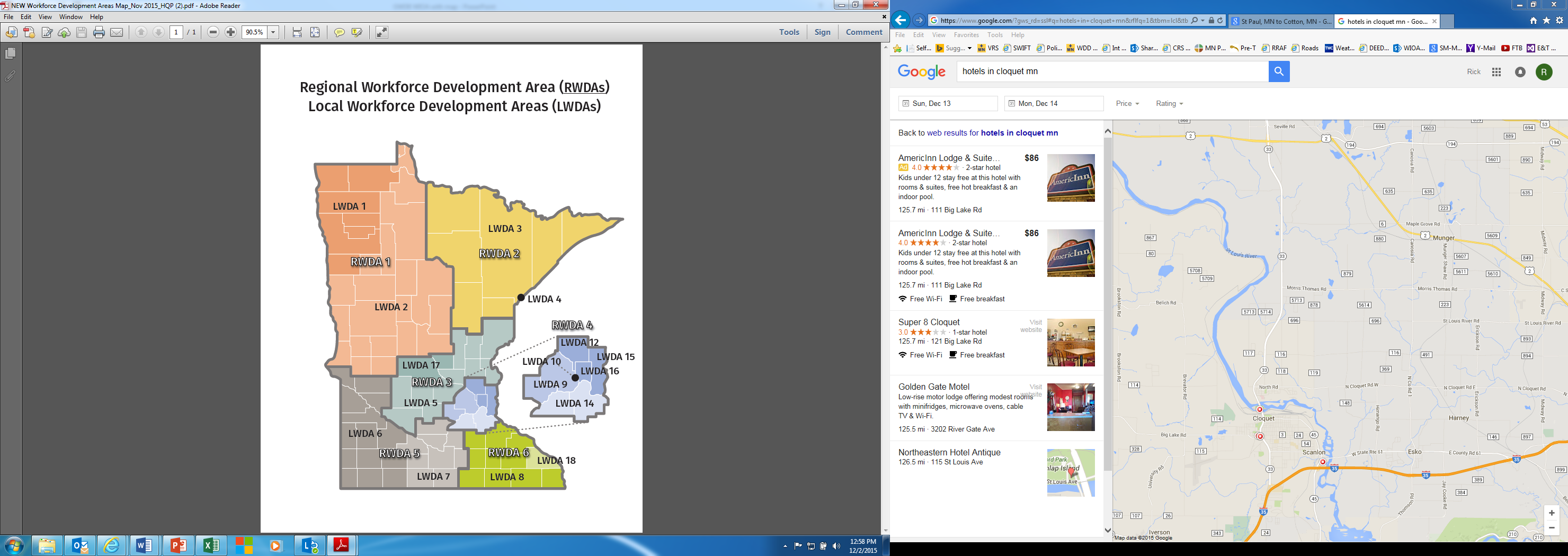 Each Regional Workforce Development Area is responsible for submitting a Regional Plan, inclusive of the Local Plans of the Local Workforce Development Areas. The Regional and Local Plans will align with the strategic vision set by the Governor, address the regional needs of the workforce and business communities and comply with the planning requirements as determined by the State of Minnesota’s Department of Employment and Economic Development and the U.S. Department of Labor and applicable federal and state statutes.Minnesota’s Vision for the Workforce Development SystemVision Statement:A healthy economy, where all Minnesotans have or are on a path to meaningful employment and a family sustaining wage, and all employers are able to fill jobs in demand.This vision statement was developed through Minnesota’s participation in the National Governor’s Association’s Policy Academy on Career Pathway Models. Minnesota’s effort engaged seven state agencies and has influenced workforce development thinking at the system level. It is fitting to continue to move forward with pursuing the implementation of WIOA under this inclusive effort.Mission:The creation of a Career Pathway System that aligns local, state and federal resources, policies and services to meet the workforce needs of business and industry and improves access to employment, education and training services for Minnesota’s current and future workforce.Rationale:The economic conditions of the 21st century require a more responsive approach to meeting the needs of business and industry; and the growing diversity of the workforce population. As economies become more global, competition will continue to increase and pressures on the inputs of production, specifically the timing, availability and skill base of the workforce. Rediscovering the value proposition of the Workforce Development System is critical to responding to the 21st century economy.A Career Pathway System approach will position the needs of a skilled workforce at the center of the system, recognizing the important role of a “dual customer” approach – businesses and workers. Businesses will lead sector strategies that address the most critical growth needs in occupations that support family sustaining wages. The diverse needs of workers will impact the design and delivery of employment and training programs and services to fulfill these employment needs and their career goals.SECTION A: REGIONAL PLANSee attached document.SECTION B: LOCAL PLANStrategic Operations: The core elements of strategic operations focuses on operating policies and procedures related to the one-stop system and physical locations of service delivery.Describe how local area boards will work with each other, core title providers and available data to designate at least one WorkForce Center per local workforce development area and make recommendations on recognizing affiliate and standalone partner sites.Describe the strategies to ensure proper connectivity and coordination among the physical sites within the local workforce development area.Describe the strategies to ensure proper connectivity and coordination among the service providers within the local workforce development area.Describe other strategies that will be used to maximize services and access to services, such as non-traditional hours or using partner facilities.Describe the strategic approaches to ensure all elements of Career Services are available at service locations or online, including services for youth and individuals with barriers to employment or service access.Describe strategies that will be used to leverage technology for services and ensure compliance with accessibility standards.Describe how supportive services, such as transportation and other needs, will be coordinated to better serve individuals with specific barriers to training, education and employment.Describe how local area boards will ensure state policies on infrastructure funding requirements are adhered to and the process for addressing any discrepancies or disagreements.Describe how local area boards, who contract out for provider services, will ensure that providers fully participate in infrastructure funding requirements and the alignment of service delivery within the local workforce development area.Describe how the Memorandum of Understanding will be developed and used to ensure commitment of resources from service providers and required partners.11. A.	Describe the local area board’s strategic vision and how it aligns with the designated state priorities under WIOA.B.	Describe the local area board’s goals for preparing an educated and skilled workforce, including youth and individuals with barriers to employment.C.	Describe how these goals relate to the performance accountability measures based on the primary indicators in order to support regional economic growth and economic self-sufficiency.D.	Describe the strategy to work with the entities that carry out the core programs to align resources available to the local workforce development area, to achieve the strategic vision and goals of the local area board.12.	Describe how the local workforce development system will work with entities carrying out core programs to align and support services with programs of study authorized under Carl D. Perkins Career and Technical Education Act.13. A.	Describe how the local area board, working with the entities carrying out core programs, will expand access to employment opportunities for eligible individuals, particularly eligible individuals with barriers to employment.B.	Describe how the local area board, working with the entities carrying out core programs, will expand access to supportive services for eligible individuals, particularly eligible individuals with barriers to employment.C.	Describe how the local area board will facilitate the development of career pathways, co-enrollments (as appropriate) and activities that lead to industry recognized post-secondary credentials that are portable and stackable.14. A.	Describe how the local area board will facilitate engagement of employers, including small employers, and employers in in-demand industry sectors and occupations, in workforce development programs.B.	Describe how the local area board will support a local workforce development system that meets the needs of businesses in the local workforce development area.C.	Describe how the local area board will better coordinate programs and services with regional economic development providers.D.	Describe how the local area board will strengthen linkages between the one-stop delivery system and unemployment insurance programs by offering services to laid-off workers and possible lay-off preventative services for businesses, such as incumbent worker training that up-skills the workers and meets the needs of employers (can include but not be limited to, on-the-job training, apprenticeships, etc.).15.	Describe how the local area board will coordinate workforce investment activities with economic development activities, including the promotion of entrepreneurial skills training and microenterprise services.16.	A.	Describe how the local area board will ensure continuous improvement of eligible providers of services through the system.B.	Describe how the local area board will ensure that eligible providers meet the employment needs of local employers, workers and job seekers.C.	Describe how the local area board will facilitate access to services provided through the one-stop delivery system, including in remote areas, through the use of technology and other means.D.	Describe how entities within the one-stop delivery system will comply with section 188, if applicable, and applicable provisions of the Americans with Disabilities Act of 1990, regarding the physical and programmatic accessibility of facilities, programs and services, technology and materials for individuals with disabilities including providing staff training and support for addressing the needs of individuals with disabilities.E.	Describe the roles and resource contributions of the one-stop partners.17.	Describe and assess the type and availability of adult and dislocated worker employment and training activities in the local workforce development area.18.	Describe and assess the type and availability of youth workforce investment activities in the local workforce development area, including youth with disabilities, which description and assessment shall include an identification of successful models of such youth workforce development activities.19.	Describe how the local area board will coordinate education and workforce investment activities carried out under this title with relevant secondary and post-secondary education programs and activities to coordinate strategies, enhance services, and avoid duplication of services.20.	Describe how the local area board will coordinate education and workforce investment activities carried out under this title with public transportation and other appropriate supportive services.21.	Describe the plans and strategies for, and assurances concerning, maximizing coordination of service provided by the state employment service under Wagner-Peyser Act, and services provided in the local workforce development area through the one-stop delivery system, to improve service delivery and avoid duplication of services.22.	Describe how the local area board will coordinate workforce investment activities carried out under this title in the local workforce development area with the provision of adult education and literacy activities under title II, including a description of how the local area board will carry out, consistent with subparagraphs (A) and (B)(i) of section 107(d)(11) and section 232, the review of local applications submitted under title II.23.	Describe the replicated cooperative agreements (as defined in section 107(d)(11)) between the local area board or other local entities described in section 101(a)(11)(B) of the Rehabilitation Act of 1973 (29 U.S.C. 721(a)(11)(B)) and the local office of a designated state agency or designated state unit administering programs carried out under title I of such Act (29 U.S.C. 720 et seq.) (other than section 112 or part C of that title (29 U.S.C. 732, 741) and subject to section 121(f)) in accordance with section 101(a)(11) of such Act (29 U.S.C. 721(a)(11)) with respect to efforts that will enhance the provision of services to individuals with disabilities and to other individuals, such as cross training of staff, technical assistance, use and sharing of information, cooperative efforts with employers, and other efforts at cooperation, collaboration, and coordination.24.	Describe and identify the entity responsible for the disbursal of grant funds described in section 107(d)(12)(B)(i).25.	Describe the competitive process to be used to award the sub-grants and contracts in the local workforce development area for activities carried out under this title.26.	Describe how the local levels of performance negotiated with the Governor and chief elected official will be used to measure the performance of the local workforce development area and to be used by the local area board for measuring the performance of the local fiscal agent, eligible providers under subtitle B and the One-stop delivery system.27.	Describe the actions the local area board will take toward becoming or remaining a high-performing board, consistent with the factors developed by the state board.28.	Describe how training services under chapter 3 of subtitle B will be provided in accordance with section 134(c)(3)(G), including, if contracts for training services will be used, how the use of such contracts will be coordinated with the use of individual training accounts under that chapter and how the local area board will ensure informed customer choice in the selection of training programs, regardless of how the training services are to be provided.29.	Describe the process used by the local area board to provide opportunity for public comment, including comment by representatives from businesses and comment by representatives of labor organizations; and input into the development of the local plan, prior to submission of the plan.30.	Describe how the one-stop centers are implementing and transitioning to an integrated, technology-enabled intake and case management information system for programs carried out under this Act and programs carried out by one-stop partners.SECTION C: PROGRAM OPERATIONS1.   A.	How does the local workforce development area ensure staff comply with the policies and procedures for Rapid Response as communicated on DEED’s website?B.	How does the local workforce development area inform the state Rapid Response team within 24 hours about an actual or potential dislocation event when there is possibility of a mass layoff (50 or more dislocations)?C.	Describe how the local area board will coordinate workforce investment activities carried out in the local workforce development area with statewide rapid response activities.D.	Complete Attachment B – Local Workforce Development Area Contacts.2.   A.	How does the local workforce development area inform the state Trade Act staff of companies that are potentially TAA certifiable?B.	How does the local workforce development area cooperate with the state Trade Act staff where the layoff involves a company that the DOL trade-certified?C.	Is the local workforce development area willing to participate in TAA Counselor Training and TAA Participant Training when a trade-certification occurs?3.   A.	The local workforce development area has developed and implemented local Supportive Service policies that are consistently applied for all participants.	B.	Describe the steps taken to ensure consistent compliance with the policy.SECTION D: SYSTEM OPERATIONS AND ATTACHMENTS1.	The local workforce development area has processes in place to assure non-duplicative services, and avoid duplicate administrative costs.2.	The local workforce development area is aware of and staff participate in the Reception and Resource Area Certification Program (RRACP) to better serve all customers?3.  A.	The local workforce development area and their partners are aware of the responsibilities of the Equal Opportunity Officer, including attending DEED sponsored EO Training?B.	Complete Attachment B – Local Workforce Development Area Contacts.C.	The local workforce development area is aware and conducts annually a physical and program accessibility review?4.	Does the local workforce development area have in place an agreed upon WIOA Discrimination complaint process per the regulations?5.   A.	Does the local workforce development area have in place an agreed upon WIOA Program Complaint Policy per the regulations?B.	Complete Attachment B – Local Workforce Development Area Contacts.6.	How do you identify current or former Military Service Members coming into your WorkForce Center?7.	How do you inform current or former Military Service Members coming into your WorkForce Center about “Veteran Priority of Service?”8.	If your WorkForce Center has a presence on the Internet (outside of your local DEED WorkForce Center site) how do you promote Public Law 107-288, “Veterans Priority of Service” to veterans on that website?9.	How do you identify current or former Military Service Members with “significant barriers to employment?”10.	When a current or former Military Service Member with a significant barrier to employment is identified, how do you refer them to an appropriate intensive service provider when there is no Disabled Veteran Outreach Program (DVOP) specialist in your WorkForce Centers?11.	How are DVOP and/or Local Veterans Employment Representatives (LVER) staff integrated into the overall service delivery strategy in your WorkForce Centers?12.	 Are all WIOA-funded partners complying with the guidance provided in the TEGL regarding Selective Service?13.	What is your strategy to ensure that job-ready job seekers enrolled in your programs (including non-program universal customers) are registering in MinnesotaWorks.net and are making their resumes viewable to employers?14.	Conflict of Interest and Integrity:  Local area boards must make decisions in keeping with several laws and regulations. Indicate below that your local area board is aware of DOL Training and Employment Guidance Letter 35-10 and Minnesota OGM 08-01 and its relevant federal laws and regulations.15.	The local workforce development area’s conflict of interest policies are in compliance with the above two references?16. A.	The local workforce development area is aware of the referenced statute on Government Records.	B.	The local workforce development area is aware of the requirement to retain documentation for six years.C.	Complete Attachment B – Local Workforce Development Area Contacts.17.	Handling and Protection of Personally Identifiable Information:  The local workforce development area is complying with the guidance provided in TEGL 39-11.18.	Human Trafficking:  The local workforce development area is aware of TEGL 09-12 and will follow the procedures for working with trafficked persons.19.	Gender Identification:  The local workforce development area is aware of TEGL 37-14 and will follow the procedures for developing a similar policy including key terminology, and have in place regarding working with customers who may be lesbian, gay, bisexual and transgender. Local workforce development areas will also participate in any related training.20.	Uniform Guidance:  The local workforce development area is aware of TEGL 15-14 regarding Uniform Guidance.21.	A.	Briefly describe the local area board’s policy and timetable for filling vacancies, replacing/reappointing individuals whose terms have come to an end.  Include in your description any plans to fill the terms that will be expiring as of June 30, 2016.B.	Is your local area board currently in compliance with WIOA?	If No, what steps will be taken to bring your local area board into compliance by June 30, 2016?C.	Complete Attachment C – Local Area Board Membership List.D.	Complete Attachment D – Local Area Board Committee List.22.	Complete remaining portions of Attachment B – Local Workforce Development Area Contacts.23.	If applicable, complete Attachment E - Local Workforce Development Area Sub-Grantee List.24.	 If applicable, complete Attachment F - Local Workforce Development Area Non-WFC Program Service Delivery Location List.ASSURANCES AND CERTIFICATIONSASSURANCESAs a condition to the award of financial assistance from the Department of Labor under Title I of the Workforce Investment Act of 1998 (WIA) and the Workforce Innovation and Opportunity Act and any other DEED/Workforce Development Employment and Training funds, the grant applicant assures that it will comply fully with the nondiscrimination and equal opportunity provisions and other assurances of the following laws:Accessibility - Section 508 of the Rehabilitation Act of 1973, as amended - Requires that federally funded program providers make their electronic information and technology accessible to people with disabilities;ACORN – Funds may not be provided to the Association of Community Organizations for Reform Now, or any of its affiliates, subsidiaries, allied organizations or successors;Audits – 2 CFR 200.501 and Single Audit Act Amendments of 1996 - organization-wide or program-specific audits shall be performed;Buy American- Buy American Act – award may not be expended unless the funds comply with USC 41, Section 8301-8303;Data Sharing – MN Access to Government Data, MN Duties of Responsible Authority; MN Access to Information; MN Administrative Rules Data Practices; DEED Policy – Data Practices;Disability - that there will be compliance with the Architectural Barriers Act of 1968, Sections 503 and 504 of the Rehabilitation Act of 1973, as amended, and the Americans with Disabilities Act of 1990;Drug-Free Workplace – Drug-Free Workplace Act of 1988 – requires all organizations to maintain a drug-free workplace;Equipment – 2 CFR 200. 313, 200.439 – must receive prior approval for the purchase of any equipment with a per unit acquisition cost of $5,000 or more, and a useful life of more than one year;Fire Safety – 15 USC 2225a – ensure that all space for conferences, meetings, conventions or training seminars funded in whole or in part complies with the protection and control guidelines of the Hotel and Motel Fired Safety Act (Public Law 101-391);Fraud/Abuse - that the provider has policies on fraud and abuse and will contact DEED for potential fraud and abuse issues; 20 CFR 667.630; DEED Policy – Fraud Prevention and Abuse;Health Benefits – Public Law 113-235, Division G, Sections 506 and 507 – ensure use of funds for health benefits coverage complies with the Consolidated and Further Continuing Appropriations Act, 2015;Insurance - that insurance coverage be provided for injuries suffered by participants in work-related activities where Minnesota's workers' compensation law is not applicable as required under Regulations 20 CFR 667.274;Insurance – Flood Disaster Protection Act of 1973 – provides that no Federal financial assistance to acquire, modernize or construct property may be provided in identified flood-prone communities in the United States, unless the community participates in the National Flood Insurance Program and flood insurance is purchased within 1 year of the identification;Limited English - Executive Order 13166 - Improving access to services for persons with limited English proficiency;Nondiscrimination - Section 188 of the Workforce Innovation and Opportunity Act (WIOA) - Requires applying nondiscrimination provisions in the administration of programs and activities for all eligible individuals, including individuals with disabilities;Nondiscrimination - Section 188 of the Workforce Investment Act of 1998 (WIA) - Requires applying nondiscrimination provisions in the administration of programs and activities for all eligible individuals, including individuals with disabilities;Nondiscrimination - Title VI of the Civil Rights Act of 1964, as amended – Prohibits discrimination on the bases of race, color, and national origin under any program receiving federal financial assistance;Nondiscrimination - Title VII of the Civil Rights Act of 1964, as amended - Prohibits discrimination on the basis of race, color, religion, sex or national origin in employment;Nondiscrimination - Title II of the Genetic Information Nondiscrimination Act of 2008 - Prohibits discrimination in employment on the basis of genetic information;Nondiscrimination - Title V of the Older Americans Act of 1965 - Prohibits discrimination based on race, color, religion, sex, national original, age disability or political affiliation or beliefs in any program funded in part with Senior Community Services Employment Program funds;Nondiscrimination - Title IX of the Education Amendments of 1972, as amended - Requires applying nondiscrimination provisions, based on sex, in educational programs;Nondiscrimination - Title I (Employment) Americans with Disabilities Act (ADA) - Prohibits state and local governments, from discriminating against qualified individuals with disabilities in job application procedures, hiring, firing, advancement, compensation, job training, and other terms, conditions, and privileges of employment;Nondiscrimination - Title II (State and Local Governments) Americans with Disabilities Act (ADA) - Prohibits qualified individuals with disabilities from discrimination in services, programs, and activities;Nondiscrimination - Section 504 of the Rehabilitation Act of 1973, as amended - Prohibits discrimination against qualified individuals with disabilities;Nondiscrimination - Age Discrimination Act of 1975, as amended - Prohibits discrimination on the basis of age;Nondiscrimination - Title 29 CFR Part 31 Nondiscrimination in federally-assisted programs of the Department of Labor, effectuation of Title VI of the Civil Rights Act of 1964;Nondiscrimination - Title 29 CFR Part 32 Nondiscrimination on the basis of disability in programs and activities receiving or benefiting from federal assistance;Nondiscrimination - Title 29 CFR Part 33 Enforcement of nondiscrimination on the basis of disability in programs or activities conducted by the Department of Labor;Nondiscrimination - Title 29 CFR Part 35 Nondiscrimination on the basis of age in programs or activities receiving federal financial assistance from the Department of Labor;Nondiscrimination - Title 29 CFR Part 37 Implementation of the Nondiscrimination and Equal Opportunity provisions of the Workforce Investment Act of 1998;Nondiscrimination - Title 29 CFR Part 38 Implementation of the Nondiscrimination and Equal Opportunity provisions of the Workforce Innovation and Opportunity Act;Nondiscrimination - Executive Order 13160 Nondiscrimination on the basis of race, sex, color, national origin, disability, religion, age, sexual orientation, and status as a parent in federally conducted education and training Programs;Nondiscrimination - Executive Order 13279 - Nondiscrimination against grant seeking organizations on the basis of religion in the administration or distribution of federal financial assistance under social service programs, including grants, contracts, and loans;Nondiscrimination - The Minnesota Human Rights Act of 1973, Minnesota Statutes, Chapter 363A - Prohibits discrimination in employment and providing public services on the basis of race, color, creed, religion, natural origin, sex, marital status (employment only), disability, status with regard to public assistance, sexual orientation, familial status (employment only), citizenship, or age (employment only), and local human rights commission activity (employment only);Nondiscrimination - that collection and maintenance of data necessary to show compliance with the nondiscrimination provisions of WIA and WIOA Section 188, as provided in the regulations implementing that section, will be completed;Opportunity – Executive Order 12928 – encouraged to provide subcontracting/subgranting opportunities to Historically Black Colleges and Universities and other Minority Institutions and to Small Businesses Owned and Controlled by Socially and Economically Disadvantaged Individuals;Personally Identifiable Information (PII) – Training and Guidance Letter 39-11 – must recognize and safeguard PII except where disclosure is allowed by prior written approval of the Grant Officer or by court order;Procurement – Uniform Administrative Requirements – 2 CFR 200-317-36 – all procurement transactions to be conducted in a manner to provide, to the maximum extent practical, open and free competition;Publicity – no funds shall be used for publicity or propaganda purposes, preparation or distribution or use of any kit, pamphlet, booklet, publication, radio, television or film presentation designed to support or defeat legislation pending before the Congress or any state/local legislature or legislative body, except in presentation to the Congress or any state/local legislature itself, or designed to support or defeat any proposed or pending regulation, administrative action, or order issued by the executive branch of any state or local government.  Nor shall grant funds be used to pay the salary or expenses of any recipient or agent acting for such recipient, related to any activity designed to influence the enactment of legislation, appropriations regulation, administrative action, or Executive Order proposed or pending before the Congress, or any state government, state legislature or local legislature body other than for normal and recognized executive-legislative relationships or participation by an agency or officer of a state, local or tribal government in policymaking and administrative processes within the executive branch of that government;Salary/Bonus – Public Law 113-235, Division G, Title I, Section 105 – none of the funds appropriated under the heading “Employment and Training” shall be used by a recipient or sub-recipient of such funds to pay the salary and bonuses of an individual, either as direct costs or indirect costs, at a rate in excess of Executive Level II. Further clarification can be found in TEGL 5-06;Seat Belts - Executive Order 13043 – Increasing Seat Belt Use in the United States;Text Messaging – Executive Order 13513 – encouraged to adopt and enforce policies that ban text messaging while driving company-owned or –rented vehicles or GOV or while driving POV when on official Government business or when performing any work for or on behalf of the Government;Trafficking of Persons – 2 CFR 180 – OMB Guidelines to Agencies on Governmentwide Debarment and Suspension – may not engage in severe forms of trafficking, procure a commercial sex act or use forced labor in the performance;Veteran Priority of Service - Public Law 107-288: Jobs for Veterans Act - Priority of service for veterans (including veterans, eligible spouses, widows and widowers of service members) in qualified job training programs;Veterans - Public Law 112-56: Vow to Hire Heroes Act of 2011 - Establishes guidelines for service providers who are providing employment, training, academic or rehabilitation services for military veterans;Veterans - that veterans will be afforded employment and training activities authorized in WIA and WIOA Section 134, and the activities authorized in Chapters 41 and 42 of Title 38 US code, and in compliance with the veterans' priority established in the Jobs for Veterans Act. (38 USC 4215), U.S. Department of Labor, Training and Employment Guidance Letter 5-03 and Minnesota's Executive Order 06-02;Voter Registration - that the required voter registration procedures described in Minnesota Statutes 201.162 are enacted without the use of federal funds;Voter Registration – 52 USC 20501 – 20511 – National Voter Registration Act of 1993.CERTIFICATIONSBy signing and submitting this plan, the local area board is certifying on behalf of itself and the subgrantee, where applicable:That this Regional and Local Workforce Development Area Plan was prepared and is in accordance with all applicable titles of the WIOA Act of 2014, Title V of the Older Americans Act, applicable Minnesota state statutes and that it is consistent with Minnesota’s current and future state plans;that it has provided at least a thirty day period for public comment and input into the development of plan by members of the local area board and the public (including persons with disabilities) and has provided information regarding the plan and the planning process, including the plan and supporting documentation, in alternative formats when requested and that any comments representing disagreement with the plan are included with the local plan forwarded to DEED (as the Governor's representative) Section 118(c); Section 108 (d)that the public (including individuals with disabilities) have access to all of the local area board’s and its components’ meetings and information regarding the local area board’s and its components’ activities;that fiscal control and fund accounting procedures necessary to ensure the proper disbursement of, and accounting for, funds paid through the allotments funded through the contract/master agreement issued by DEED have been established;that it is, and will maintain a certifiable local area board;that it will comply with the confidentiality requirements of WIA Section 136 (f)(3) and WIOA Section 116 (i)(3)that the respective contract/master agreement and all assurances will be followed;that it will ensure that no funds covered under the contract/master agreement are used to assist, promote, or deter union organizing;that this plan was developed in consultation with the local area board;that it acknowledges the specific performance standards for each of its programs and will strive to meet them;that the local area board members will not act in a manner that would create a conflict of interest as identified in 20 CFR 667.200(a)(4), including voting on any matter regarding the provision of service by that member or the entity that s/he represents and any matter that would provide a financial benefit to that member or to his or her immediate family;that local area board and staff are aware of local WorkForce Center services, and are working with and referring to the WorkForce Center services as appropriate;that all staff are provided the opportunity to participate in appropriate staff training;that, if applicable, the local area board must maintain the currency of its information in the System Award Management until submission of the final financial report or receive the final payment, whichever is later;that sponsored (in whole or in part) conferences are charged to the grantee as appropriate and allowable; andthat funds are not used for the purpose of defraying costs of a conference unless it is directly and programmatically related to the purpose of the award.that the local area board and it’s sub-grantees must also adhere to the same certifications and assurances that DEED must assure.SIGNATURE PAGEName and Contact Information for the Local Area Board Chair:Name and Contact Information for the Chief Local Elected Official(s):We, the undersigned, attest that this submittal is the Program Year 2016-2017 Local Plan for our Workforce Development Board and Local Workforce Development Area and hereby certify that this Local Plan has been prepared as required, and is in accordance with all applicable state and federal laws, rules and regulations.REGIONAL OVERSIGHT COMMITTEELOCAL WORKFORCE DEVELOPMENT AREA CONTACTSOfficial Name of WorkForce Center ______West St. Paul_______________________________Official Name of WorkForce Center ____________Burnsville_________________________Official Name of WorkForce Center ____________Shakopee _________________________LOCAL AREA BOARD MEMBERSHIP LISTCONTACT INFORMATIONLOCAL AREA BOARD SUBCOMMITTEE LISTLOCAL WORKFORCE DEVELOPMENT AREA SUB-GRANTEE LISTLOCAL WORKFORCE DEVELOPMENT AREA NON-WFC PROGRAM SERVICE DELIVERY LOCATION LISTLOCAL WORKFORCE DEVELOPMENT AREA KEY INDUSTRIES IN REGIONAL ECONOMYRWDA:(Regional Workforce Development Area name/number)LWDA:Dakota-Scott WSA #14These discussions will occur at multiple levels with the core philosophy of looking at how partners can best work together and leverage resources to effectively serve employers and job seekers while meeting community needs.  Developing these strategies will be done collaboratively with local partners and Metro Region WDB..  Key to this is the WDB’s strategic plan goals to:  “Prioritize with whom we should connect.”Additionally, the Workforce Development Boards of the Twin Cities anticipates taking two steps together during the coming year: a) an informal review of service locations relative to population/demographic needs; and, b) consideration of shared criteria for recognizing affiliates among partners and contracted community-based providers in order to best serve the residents and employers in the area.. Using technology to provide these connections and services will be one of the key avenues the board considers.Communications is the key component to this.  This is done via:Monthly One-stop Committee meetings. The committee includes WDB members and partner staff.Close communications amongst the three site managers.Communications is also the key to this. This is done via:Monthly One-stop Committee meetings. The committee includes WDB members and partner staff.Monthly program-specific meetings for dislocated worker and MFIP program management.Additionally, all three sites hold “building meetings” for all employment-related staff.Key from the Dakota Scott WDB’s Plan of Work  (POW) are key strategies such as:Survey stakeholders to measure existing awareness: use survey results to identify gaps in making connections and increase awarenessBring education & businesses together to identify ways they can collaborate to benefit workforce. Ultimately, working with partners/stakeholders to determine the best locations/methodology to provide services is the key.  We already provide job related workshops at local churches, non-profits and schools and extensively use technology to connect job and training opportunities to an extensive network of folks across the two counties.The metro Workforce Development Boards will undertake an analysis of service element availability at physical locations and online, relative to expected needs of populations being served – specifically youth and adults with barriers to employment and/or who would benefit from culturally-specific service delivery strategies. As with the location analysis above, this will be completed collectively and presented with recommendations to the regional oversight group identified in the regional plan.  Additionally, at the two-county level we’ll do our own analysis – considering local assets as community partners, libraries, etc., where it may make practical and philosophical sense to align resources.In conjunction with the analysis outlined above, recommendations for new or enhanced technology will be made to ensure that metro job seekers and employers have access to tools they need to enjoy successful labor exchange functions. Leveraging technology will take a multi-faceted approach and will rely in part on what DEED provides (e.g. Workforce Organizer; cloud-based CRS).  Clearly maximizing technology use and availability will be key but the alignment of technology development throughout the state is necessary.  All three WorkForce Centers are in compliance with accessibility standards.In conjunction with the analysis outlined above, recommendations for new or enhanced technology will be made to ensure that metro job seekers and employers have access to tools they need to enjoy successful labor exchange functions.Additionally, The WDB’s POW includes the strategy “Define other social determinants related to workforce; Transportation, housing etc.”  Practically, in the eligibility programs counselors work closely with clients to ascertain the specific transit/transportation, housing and other issues that they face. Current supportive services (depending on the program) include gas cards, car insurance, and auto repairs.At a broader level, both counties are working to improve transit options - especially across the east and west corridors as the overall transit issue is of concern to many employers and job seekers.Key will be clarification of the expectations relative to WIOA law. Practically, the WDB will weigh in should the local partners have issues which need assistance in resolving.  An opportunity would be to separate leases from cost allocation plans (CAPs).  Additionally, the WDB will train staff on infrastructure training requirements and protocol for addressing discrepancies..Expectations for vendors are included in the RFP process and in the annual contracts.  Additionally, the expectations will be outlined in the updated Memorandum of Understanding (MOU).This will be developed with guidance from the state,  Staff from the WDB will develop a template MOU for review with service partners. Partners will engage in negotiation with staff regarding commitments of resources.  Leaders of all organizations will review final MOUs prior to signing.The WDB’s vision is:  To be the best workforce development system that benefits both employers and job seekers, So that:Residents have the competencies, employment skills and education to support themselves and their familiesEmployers will have access to the skilled and educated workforce necessary to remain competitive in a dynamic economy.There is alignment with the WDB vision and strategies with the state’s identified priorities to reduce racial disparities and to build employer-led industry-sector partnerships.  The 2016/2017 POW includes the strategy to “Define other social determinants related to workforce; Transportation, housing etc.”   and “Establish sector focus by creating a sector analysis and plan including trend analysis from Wanted Analytics sources.”  As outlined by the recently approved 2016/2017 POW:Goal 1:  Effectively match employer needs with employee skills (for the economic vitality of the community)Establish sector focus by creating a sector analysis and plan including trend analysis from Wanted Analytics sources  ( Business Services , Youth, Disability)  Conduct a labor market analysis of workforce supply ( DEED) Development of students and other job seekers (retirees, young adults); match them to programs/employers above (construct tomorrow, CAPS, mentor internships)Create job awareness and experiential programs in various sectors to meet the regional planGoal 2:  Facilitate the collaboration and serve as the convener between education, business and job seekersSurvey stakeholders to measure existing awareness: use survey results to identify gaps in making connections and increase awarenessBring education & businesses together to find places they can collaborate to benefit workforce.  Identify 3 key areas where collaboration can benefit the workforce Define other social determinants related to workforce; transportation, housing, etc.K-12, support and encourage “career pathways” for all students served by the WDB Goal 3:  Be the recognized expert and voice on addressing local workforce solutionsAdditionally, the WDB has two committee focused on these initiatives - a youth council and the recently formed Employment for People with Disabilities committee. Part of their work plans will be determining goals working with Vocational Rehabilitation Services and County Social Services Departments.The WDB, as part of the 2016 plan, is in the process of developing the strategies and tactics to achieve the goals as indicated above.  They will look at a variety of indicators including sources such as GreaterMSP and Compass.  The key strategy will be based on convening, collaboration and communications with partners to develop and implement the specific tactics.  Already, with the reduction in Wagner Peyser funding, the two county area is looking at restructuring of staffing patterns and physical sites to best serve employers and job seekers.The WDB works Carl Perkins consortium partners, collectively, to identify appropriate Perkins-funded activities that support entry and advancement into the career identified pathways. The WDB will pursue appropriate steps, with its own Perkins consortia members, to ensure program alignment within the Workforce Development Area  This will fit within the WDB’s new Employment for People with Disabilities committee.  This WSA has always had a strong partnership with VRS and look forward to enhancing that partnership to best serve clients with disabilities.  The operational realities due to WIOA and the Olmstead plan will necessitate this partnership so clients are served effectively.  One example of raising the awareness of this topic is that it will be the “featured presentation at the WDB’s April meeting.The access to supportive services will align with the overall effort as describe in 13A.  The WDB’s POW includes this strategy:K-12, support and encourage “career pathways” for all students served by the WDB . Beyond that, staff in the employment programs work closely with job seekers to determine the best career path for them based on experience, skill sets and transferable skills.Additionally, the WDB anticipates aligning with the metro-wide sector approach described in the Twin Cities metro regional plan (Section A), The Workforce Boards of the Twin Cities will identify career pathways associated with identified priority sectors. As part of the career pathway development, metro Boards will detail training and credentialing opportunities, broker co-enrollment possibilities with area training providers, and work to identify financial resources and other supports to allow WIOA program participants to pursue these pathways.Some key components from  the WDB’s POW include:Goal 1:  Effectively match employer needs with employee skills (for the economic vitality of the community)Establish sector focus by creating a sector analysis and plan including trend analysis from Wanted Analytics sources  ( Business Services , Youth, Disability)  Prioritize with whom we should connectConduct a labor market analysis of workforce supply ( DEED) Identify and implement job skills training to ensure the short-term business needs are being met; e.g. welding programIdentify and implement job skills training to ensure the long-term business needs are being metCreate job awareness and experiential programs in various sectors to meet the regional planGoal 2:  Facilitate the collaboration and serve as the convener between education, business and job seekersBring education & businesses together to find places they can collaborate to benefit workforce Identify 3 key areas where collaboration can benefit the workforce Goal 3:  Be the recognized expert and voice on addressing local workforce solutionsAdvance programs like Employer of Excellence  to demonstrate best practices of work force engagement and culture “Adopt a business” approach to business liaisonAdditionally, the WDB has key business leaders from across the two counties.  Some of this facilitation and engagement  already occurs via:DEED’s Business Service Representative, Veterans Staff and VRS staff who meet with employers and provide reports to the WDB’s business services committeePrograms such as the “Employers of Excellence” survey .Being part of bi-monthly meetings hosted by the Dakota County Community Development Agency with area community development directorsRegular communications with Chamber of Commerce Presidents across the two counties.Regular communications with Inver Hills Community College and Dakota County Technical College leadership, career counselors and customized training staff.Much of this is described in the question above.  Key to meeting the needs are being connected with the employers and having solutions for their workforce and training related problems. Such tools as incumbent worker training, job fairs, employer of the day events, on site hiring events, are tools providing the supportThe WDB already has a strong working relationship with the community economic development providers in the two counties and partners with DEED - Economic Development and/or Greater MSP on initiatives when a workforce-related component is needed.  The linkage between the UI and workforce programs is already strong and inter-connected.  Other resources/tools such as incumbent worker training and apprenticeships depend in large part on having available resources and the simplicity of administration of the programs at the employer level.  One of the key linkages for employers is via MJSP grants in partnership with the local colleges.Our local area partners with three entities that are heavily involved with entrepreneurship. They are: the Dakota County Community Development Agency (CDA); Dakota County Technical College (DCTC); and Scott County’s SCALE group. DCTC is one of the leading colleges in the country for working with entrepreneurs. One of their instructors provides monthly workshops about starting a business at our WorkForce Centers. Another resource is the “Open to Business” program which is geared towards entrepreneurs and early stage businesses.  Both counties offer this at no cost to participants.  Additionally, both counties are members of Greater MSP, a regional economic development agency which focuses on business attraction and expansion.This is done by first selecting providers through a rigorous RFP process.  From there the WDB, through its evaluation committee, reviews performance outcomes, and internal and state monitoring reports along with customer satisfaction feedback - all with the goal of having optimum performance.  Also, as a matter of policy, the WDB goes out for an RFP every 5 years to make sure the area is getting the best services to meet objectives at an efficient cost.At a WDB level, this is done via committee work - primarily of the Evaluation and Business Services committees but also aligned with the work and initiatives of the one-stop, youth and employment for people with disabilities groups.  Since many of the committees, have non-WDB members there is input from an expanded group of industry professionals.Key to facilitating access is multi-faceted including:  technology, transit/transportation and additional locations.  This is an area of interest and opportunity for the WDB.  Plans are under development to use technology for workshop delivery and are already used more and more for counselor/client interaction.  Overall, we’re moving to offering workshops in non WFC locations such as non-profits, schools and libraries.  All three sites are either reviewed by County and/or state entities for compliance.  The roles and resource contributions of the one-stop partners are outlined in our Partnership Agreement and Memorandum of Understanding which by July 1, 2017 will also include the services and infrastructure outlines in the Cost Allocation Plan.  Onsite core partners and roles of the one-stop includes: Dakota-Scott Workforce Services:  WIOA administrative entity and staff to the WDB; Diversionary Work Program (DWP) and Supplemental Nutrition Assistance Program (SNAP) E&T provider; Senior Community Services Employment Program (SCSEP) E&T provider (Scott County only).Minnesota Department of Employment and Economic Development (DEED) – Wagner Peyser:  Job Service/Business Services, Veteran Services, Unemployment Insurance, Re-Employment Assistance, Assist with Workshops (Creative Job Search); Labor Exchange, Title I Employment and Training Provider – Adult and Dislocated Worker; membership on the WDB and other WDB committees.Vocational Rehabilitation Services:  vocational assessments; community based evaluations; job placement and coaching assistance; vocational case management with tuition assistance and support services; membership on the WDB and other WDB committees.Other non-core agencies include:Dakota County Technical College and Inver Hills Community College:  provide leadership in technical skill training and instruction and two-year degree programs; membership on WDB and other WDB committees.Dakota County and Scott County Economic Assistance:  provides cash assistance for TANF, SNAP, Medical Assistance and other waivered services.HIRED:  Title I Employment and Training Provider – Adult, Dislocated Worker, and Youth services.Tree Trust:  Minnesota Youth Program E&T providerResource, Inc. DBA Employment Action Center:  Minnesota Family Investment Program (MFIP) – TANF E&T provider.State Services for the Blind:  provide the tools, training and technology to help people who are blind, visually impaired, deaf-blind or experiencing vision loss to live independently and to prepare for, find and keep a job.South Suburban Adult Basic Education Consortiums:  facilitates assessment and delivery of adult basic education, GED and adult diploma; membership on WDB and other WDB committees.Adult and dislocated worker activities are available at all three of our locations:  West St. Paul, Burnsville, and Shakopee.  These activities include, but are not limited to: workshops, computer classes, mock interviews, networking groups, and creative job search.  In addition, each area has a resource area with available references, computers, copiers, and faxes, to assist any universal customer with their job search needs.We have a long and deep connection with providers of service to youth with disabilities. DEED Vocational Rehabilitation Services has been a part of our Youth Council for many years.  In addition, we maintain a connection with the Community Transition Interagency  Committee (CTIC).  Our community connections for this group are very well-established.All youth are assessed. In-school youth math and reading skills are obtained from the schools during the application process. Program counselors work with resources at the school to address any deficiencies. In most cases, schools are already working with youth with deficiencies. Scott and Dakota County uses the GAIN, TABE, or CASAS for pre and post testing of out of school youth. Results of these assessments are used in building their Individualized Service Strategy (ISS).Here are key goals and strategies within those goals as identified in the WDB’s POW:Goal 1:  Effectively match employer needs with employee skills (for the economic vitality of the community)Establish sector focus by creating a sector analysis and plan including trend analysis from Wanted Analytics sources  ( Business Services , Youth, Disability)  Identify and implement job skills training to ensure the short-term business needs are being met; e.g. welding programIdentify and implement job skills training to ensure the long-term business needs are being metDevelopment of students and other job seekers (retirees, young adults); match them to programs/employers above (construct tomorrow, CAPS, mentor internships)Create job awareness and experiential programs in various sectors to meet the regional planGoal 2:  Facilitate the collaboration and serve as the convener between education, business and job seekersBring education & businesses together to find places they can collaborate to benefit workforce Identify 3 key areas where collaboration can benefit the workforce K-12, support and encourage “career pathways” for all students served by the WDB Part of the success in implementing these will hinge on the already-strong partnerships with the local colleges, Perkins consortiums, and building on the relationships with K-12 districts.This is a key issue for area employers, job seekers and schools.  The WDB has worked with Minnesota Valley Transit Authority (MVTA) and Metro Transit as well as county staff on working to find transit solutions which will help connect job seekers and employers both within and outside the two-county area.  This issue is a component of the WDB’s legislative priorities and is for Dakota and Scott  counties as well.Key will be continued coordination with local Wagner-Peyser leadership and working through funding realities to effectively prioritize and serve clients looking at service levels, service locations, and use of technology.The WDB has engaged Adult Education partners in the development of this plan, and expect to continue doing so through the implementation period. Adult Education partners will continue to be engaged in at least three ways: a) Development of career pathways in the identified sectors and clusters, with clear integration opportunities for literacy and adult education to be woven into existing and emerging training; b) Clarification or strengthening of protocol for assessing adult education needs at WorkForce Centers (and other points of service) and making appropriate referrals for services; and, c) Provision of career awareness materials and/or workshops prepared by workforce development staff, that can be shared with adult education partners to expose students to opportunities and facilitate referral from adult education programs to WorkForce Centers and other workforce development programs.Activities with ABE could include, co-location, newsletters, informational meetings, cross-training of ABE and WFC staff services. Such as, develop staff training around roles of ABE and WFC staff. ABE currently provides multiple points of entry for students along several career pathways which would allow for greater partnership opportunities. For the overall review of local application MDE will be coming up with a process, which ABE programming will follow.  Since every ABE program is responsible to the Department of Education for submitting a 5-year narrative of their service model and programming. ABE is expected to align with the local and regional WIOA plan. Currently, the WDB has an ABE representative. Additionally, WDB staff are part of the bi-monthly ABE consortium meetings. The local Workforce Development Board and Vocational Rehabilitation Services collaborate to enhance services to individuals with disabilities, individuals with other barriers to employment, and individuals living in poverty.  To the extent possible, services are co-located in WorkForce Centers to provide access to a wide variety of services.  Each WorkForce Center provides an orientation to services available to assist job-seekers make an informed decision on choice of service provider. Direct service staff participate in cross-training to ensure they understand the services offered by the various partners, and the eligibility criteria for each program.Vocational Rehabilitation staff is available for consultation without the need for the person to apply for services.  Typical topics include how and when to disclose a disability, effective use of assistive technology, Social Security work incentives, and benefits planning.  There is currently a joint effort to provide joint financial planning and work incentives planning for individuals receiving Social Security Disability Insurance.  Disability Benefits 101, a software program developed using Medicaid Infrastructure grant funding, is available to all partners to assist staff inform job-seekers about the impact earned income will have on federal and state benefits, including public health insurance.The Workforce Development Boards consults with Vocational Rehabilitation Services as they are developing initiatives such as incumbent worker training programs, customized training programs, career pathways initiatives, youth services, and other business services.  Local Workforce Development Boards sponsor local Job Fairs.  Vocational Rehabilitation participates in the Job Fairs and other community events.  The local partners also share job leads.Dakota County is responsible for the disbursal of grant funds.County Board Bid, Grant and Contract Policy adopted in Resolution No. 01-767 provides that all County purchases and sales of goods, services, professional services or real estate should use a competitive process when practicable. The primary types of competitive processes used by the County are Requests for Bids (RFB), Requests for Proposals (RFP) and Requests for Quotations (RFQ). In general one or more of the following factors determines the competitive process required by law or board policy:• The types of Goods or Services • The Estimated Contract Price • If it is Real Estate related • If the contract is between Governmental Units Request for Bid A RFB is required where the Estimated Contract Amount of the contract is $50,000 ($60,000 for rental of equipment) or more for the following types contracts: • Work or labor, which is services for bodily labor or services where bodily labor is the principal factor. • Purchase of furniture, fixtures or other property • The construction or repair of roads, bridges or buildings (Minn. Stat. § 375.21) • The sale or purchase of supplies, materials, equipment or the rental thereof • Rental of equipment estimated to be more than $60,000 (Minn. Stat. § 471.345, subd. 5a) • The construction, alteration, repair or maintenance of real or personal property. (Minn. Stat. § 471.345, subd. 2.) • The sale, lease or conveyance of real estate owned by the County (Minn. Stat. § 373.01, subd. 1) Bids are received in the County Auditor's office, stamped with the date and time received, and held unopened until the bid opening. Information regarding sealed bids, including the number of bids received, is confidential until the bids are opened. (Minn. Stat. § 13.37, subd. 2). Bid openings are open to the public. The auditor conducts the bid opening with staff of the contracting Division/Department present. An attorney from the office of the County Attorney will be present upon request, when necessary. Requests for County Attorney attendance should be made at least two days in advance. The bids are checked against the bid specifications and bid bond requirements and evaluated under other appropriate criteria. Most questions need not be resolved immediately at the bid opening and may be submitted to the County Attorney for later response. The safekeeping of bids and bid bonds is the responsibility of the County Auditor. Bid bonds are returned to responding Contractors after a signed agreement with the selected Contractor is executed. Request for Proposal A Request for Proposals (RFP) is a document seeking proposals from potential Contractors to provide services to the County when a sealed bid (RFB) is not required. County Administration has determined that a RFP should be used when purchasing goods and services that exceed $50,000. Using a RFP process is also beneficial when the value of a contract for services is less than $50,000, because this process facilitates obtaining the best value for the County where selection of a Contractor should not be made on the basis of cost alone. This is particularly true when the services are of a professional, confidential, artistic, or technical nature. When purchasing services, cost is usually only one of a number of factors to consider when selecting a Contractor.The RFP process includes a request to potential Contractors to submit proposals to perform some type of service or combination of goods and services. Once the proposals have been received, the County evaluates the proposals and chooses the Contractor that provides the best value (best balance of service and cost). The Division/Department will negotiate the contract terms with the Contractor that submitted the best proposal and, if successful, a contract is entered into for the performance of the service(s) requested in the RFP. The RFP should sufficiently describe the project/work so that Contractors can submit proposals that are responsive to the Division/Department’s needs and contain the type of information needed to judge the responder’s experience and qualifications and determine which Contractor can best meet the Division/Department’s needs.Request for Quotations A Request for Quotations is required for the sale or purchase of supplies, materials, equipment or the rental thereof, or the construction, alteration, repair or maintenance of real or personal property (Minn. Stat. §471.345), such as work and labor: • If possible and practicable when the Estimated Contract Amount is more than $10,000 but less than $50,000, or less than $60,000 for rental of equipment (Minn. Stat. § 471.345, subd. 4) • If possible and so long as practicable when the Estimated Contract Amount is $10,000 or less (Board Resolution 01-767) • If possible and practicable if it involves the lease of real property owned by the County in the following circumstances: the lease of a residence acquired for the furtherance of an approved capital improvement project; or a lease that does not exceed $15,000 per year [Minn. Stat. § 373.01, subd. 1(4)]. Even where the law allows for obtaining goods or services on the open market through direct negotiation with a Contractor, County policy requires that two or more quotations be sought when possible and so far as practicable, and if competitive quotes are not sought the reasons must be documented. The Division/Department must keep documentation of the process used to obtain quotations and the quotations received. All quotations must be kept one year after its receipt by the County. Note: the contract to which the winning quotation is attached must be kept for six years.As always, the area will strive to surpass the established levels. Currently, much is unknown about these measures, plus the law indicates a prioritization of focusing on the most difficult to serve. How the performance expectations will translate into practical applications will need statewide discussions.The Dakota Scott WDB has a strong foundation and a history of meeting and exceeding its objectives.  It has a newly refreshed  POW and a strong committee structure. Additionally, many WDB members are involved in regional, state and national workforce organizations which contribute significantly to the board’s demonstrated high performance.  Additionally, the WDB reviews its vision, mission and goals every2-3 years and has active board members who bring innovative ideas to the table.Training services are provided to participants in programs after completion of an assessment that helps the counselor evaluate training needs. Training is identified and then is researched to identify credentialed providers.  Customers are able to choose the training program of their choice provided costs and locations are appropriate and similar in nature.  Public colleges and community colleges are the first choice but there are instances when availability and timing may make private education the best choice.Individual training accounts are not used, nor are contracts.The local unified plan is reviewed by the One Stop Operations Committee and the Evaluation Committee prior to being reviewed by the full Workforce Development Board.  In addition, there is a public announcement and invitation for comment placed in the State Register.All Workforce Development Areas, public and nonprofit partners included, are using Workforce One as the primary tool for capturing intake and case management information. The overall implementation and transitioning depends in large part on the technology development and deployment by DEED.  WF1 works extremely well.  A cloud or internet based version of CRS will assist with this deployment and could be the missing ingredient for better aligning services with ABE, libraries and non-profits.We have a long history of cooperating and collaborating with Rapid Response whether it’s sharing information about company reductions or providing feedback about local available resources. History shows we respect and follow the competitive process and when selected work quickly and effectively in getting the program running in order to best serve those laid off from the company.Upon hearing of possible layoffs, Dakota-Scott Workforce Services staff  forward such information to the Rapid Response Team. Information often comes through local newspaper stories and directly from area employers and employees. We will continue our practices of working with Rapid Response and/or the companies laying off people and/or the people being laid off to ultimately get the individuals re-employed.  As we do with any sort of dislocated worker project, we’d contact the State via phone or email to let them know of the opportunity.If we know about a dislocation event – whether we’ve learned of it formally via written document or informally via a phone call, media account or other anecdotal reports - we contact the State as soon as possible via e-mail or phone call. As history as shown, sometimes this will be a dislocated worker counselor hearing from someone who has been laid off – who will then contact the state directly.When requested, staff members work with local employers to help secure expected numbers for the lay-off, the lay-off time line and TAA eligibility.The program counselors stay abreast of the companies that are DOL certified. If they Have a client who qualifies for TAA, the counselor informs the State TAA staff and follows the application procedure. Once a client is enrolled in TAA, the program counselor maintains contact with TAA staff to ensure compliance, etc.YesXYesXPolicy is reviewed regularly in lead meetings with partner staff.  Any deviation to support services is reviewed by a committee prior to approval.  In addition, case notes in the participant’s file reflect reasons for support services.YesXYesXYesXYesxYesXYesXVeterans self-identify themselves when they register in the Customer Registration System, MinnesotaWorks (job bank) or if they verbally seek additional veteran’s specific resources from staff.Front desk staff provide information.  Additionally, there are posters and information prominently posted.N/AAny customer who appears to have a specific barrier to employment is briefly questioned by intake staff to determine which program counselor can best serve them.Veterans who indicate any barriers are referred to the appropriate DEED Veterans Employment Representative. We also use the Veterans Job Search Self-Assessment for veterans to self-report specific barriers that may affect their job search. This information assists the Veterans Employment Rep to case manage the veteran’s needs and concerns.N/APartners collaborate with each other to address the specific needs of Veterans by meeting with the Veterans to triage their needs. Following the triage, the Veteran can be referred for specific services to the DVOP/LVER, if appropriate, Job Service or Vocational Rehabilitation Services, Income Maintenance, community resources, and others.  Veterans may receive a wide variety of employment, training, and family support based on their needs.Partners collaborate with each other to address the specific needs of Veterans by meeting with the Veterans to triage their needs. Following the triage, the Veteran can be referred for specific services to the DVOP/LVER, if appropriate, Job Service or Vocational Rehabilitation Services, Income Maintenance, community resources, and others.  Veterans may receive a wide variety of employment, training, and family support based on their needs.YesXInformation and instructions for how to register on MinnesotaWorks.net is available in all Resource Rooms/Reception.  In addition, staff is available to assist customers in the registration process.  Signage at each computer also provides information as to the process for registering and the benefits to the customer in posting their resume on MinnesotaWorks.netFor those new to the dislocated worker program, part of the new application process is registering and posting their resume on MinnesotaWorks.net.As part of their employment plans, MFIP and DWP clients are required to register and enter their resume on MinnesotaWorks.net.In addition, we attempt to maximize usage of MinnesotaWorks by publicizing it as a key job search tool: in our newsletters to dislocated workers from projects; our updates to legislators; and our emails to job seekers, faith-based organizations.YesXYesXYesXYesXYesXYesXYesXYesXThe WDB’s Bylaws allow for up to 27 members. It strives to fill vacancies as soon as possible – however, being cognizant that it’s more important to add individuals who fill an overall strategic need. The WDB has a comprehensive grid that it reviews whenever there is an opening. It reviews this grid to ensure a balanced representation from industry, sector, geography and other factors. Whenever individuals whose terms expire June 30 of a given year come up for potential renewal – they’re asked if they’re interested in being reappointed. Typically, if they still have interest, they’re reappointed by the County Board.  For those who identify that they do not wish to renew, an active search process will take place to find new members to replace them.YesXNoLocal Workforce Development Area NameDakota-Scott Workforce ServicesLocal Area Board NameDakota-Scott Workforce Development BoardNameCorinne ShepherdTitleDirector, Talent Acquisition & Workforce PlanningOrganizationBlue Cross Blue ShieldAddress 13535 Blue Cross RdAddress 2City, State, ZIP CodeEagan, MN  55122Phone651-662-8332E-mailCorine_shepherd@bluecrossmn.comNameNancy SchouweilerTitleChairOrganizationDakota County Board of CommissionersAddress 11590 Highway 55Address 2City, State, ZIP CodeHastings, MN  55033Phone651-438-4430E-mailNancy.schouweiler@co.dakota.mn.us Local Area Board ChairChief Local Elected OfficialNameCorinne ShepherdNameNancy SchouweilerTitleLocal Area Board ChairTitleChair, Dakota County Board of CommissionersSignatureSignatureDateDateRegional Workforce Development AreaDakota-Scott Workforce Investment BoardLocal Workforce Development AreaDakota-Scott WSA #14MEMBERORGANZIATIONROLEContact NamePhoneEmailReports to (name only)Rapid Response Liaison for Mass Layoffs (see section C.2.D.)Jill Pittelkow651-554-5670Jill.pittelkow@co.dakota.mn.usMark JacobsEqual Opportunity Officer (see section D.3.B.)Jill Pittelkow651-554-5670Jill.pittelkow@co.dakota.mn.usMark JacobsProgram Complaint Officer (see section D.5.B.Jill Pittelkow651-554-5670Jill.pittelkow@co.dakota.mn.usMark JacobsRecords Management/Records Retention Coordinator (see section D.16.C.)Jill Pittelkow651-554-5670Jill.pittelkow@co.dakota.mn.usMark JacobsADA Coordinator (see section D.22.)Jill Pittelkow651-554-5670Jill.pittelkow@co.dakota.mn.usMark JacobsData Practices Coordinator (see section D.22.)Jill Pittelkow651-554-5670Jill.pittelkow@co.dakota.mn.usMark JacobsEnglish as Second Language (ESL) Coordinator (see section D.22.)Jill Pittelkow651-554-5670Jill.pittelkow@co.dakota.mn.usMark JacobsROLEContact NamePhoneEmailReports to (name only)Site RepresentativeJill Pittelkow651-554-5670Jill.pittelkow@co.dakota.mn.usMark JacobsJob Service ManagerMike Yanda952-703-3109Mike.yanda@state.mn.usDave NiermannVocational Rehabilitation Services ManagerPeg Killen651-554-6560Peg.killen@state.mn.usKim PeckState Services for the Blind ManagerJannae Hanson-Parkes651-554-6246Jannae.hanson-parkes@state.mn.usN/ALocal Workforce Development Area DirectorMark Jacobs651-554-5622Mark.jacobs@co.dakota.mn.usMarti FischbachAdult Basic Education (ABE)Jo Lynn Bucki651-554-5971jbucki@sspps.orgKathleen JohnsonROLEContact NamePhoneEmailReports to (name only)Site RepresentativeMike Yanda952-703-3109Mike.yanda@state.mn.usDave NiermannJob Service ManagerMike Yanda952-703-3109Mike.yanda@state.mn.usDave NiermannVocational Rehabilitation Services ManagerRich Wagner952-703-3180Richard.wagner@state.mn.usKim PeckLocal Workforce Development Area DirectorMark Jacobs651-554-5622Mark.jacobs@co.dakota.mn.usMarti FischbachAdultMike Yanda952-703-3109Mike.yanda@state.mn.usDave NiermannDislocated WorkerMike Yanda952-703-3109Mike.yanda@state.mn.usDave NiermannROLEContact NamePhoneEmailReports to (name only)Site RepresentativeJean Sinell952-496-8273jsinell@co.scott.mn.usBarb DahlJob Service ManagerMike Yanda952-703-3109Mike.yanda@state.mn.usDave NiermannVocational Rehabilitation Services ManagerRich Wagner952-703-3180Richard.wagner@state.mn.usKim PeckLocal Workforce Development Area DirectorMark Jacobs651-554-5622Mark.jacobs@co.dakota.mn.usMarti FischbachAdultJean Sinell952-496-8273jsinell@co.scott.mn.usBarb DahlDislocated WorkerJean Sinell952-496-8273jsinell@co.scott.mn.usBarb DahlYouthJean Sinell952-496-8273jsinell@co.scott.mn.usBarb DahlRegional Workforce Development AreaDakota-Scott Workforce Investment BoardLocal Workforce Development AreaDakota-Scott WSA #14MEMBERPOSITION/ORGANZIATIONTERM ENDSREPRESENTATIVES OF BUSINESS IN LOCAL WORKFORCE DEVELOPMENT AREA (must be majority)Corinne ShepherdCatherine WeikClifford ReykdalAnn GlavesDuane LubbersJack PhillipsMark LofthusVicki StutePam OefflerJennifer HauschildtGloria FatzeClaire Giancola-BelmaresVance BoelterWilliam DenkerDirector, Blue Cross Blue Shield of MinnesotaSr. VP Admin, Stratis HealthHR Manager, Delta AirlinesVice President, St. Francis Medical CenterHR Shared Services Director, UTCDir. Govt/External Affairs, Frontier CommunicationsEcon Dev Director, Dakota Electric AssociationPresident, Dakota Co Reg Chamber of CommerceMgr of Compensation/Benefits/HRMS, Smead MfgChief Information Officer, UponorRegional Recruiter, PaychexDirector Talent Acquisition, Thomson ReutersGeneral Manager, GreencoreHR Dev Director, SMSC Gaming Enterprise06/30/201606/30/201706/30/201706/30/201606/30/201606/30/201606/30/201606/30/201706/30/201706/30/201606/30/201706/30/201706/30/201706/30/2016LABOR & COMMUNITY-BASED ORGANIZATIONS(20% Minimum and 2 or more nominated by state labor federations and one joint labor-management apprenticeship program labor organization or training director)Rick MartagonJennifer SchaubachSteven DitschlerSupervisor Labor Standards Division, MNDOLILegislative Director, Minnesota AFL-CIOPresident, ProAct, Inc.06/30/201606/30/201606/30/2017EDUCATION & TRAINING(Required: ABE; Higher Education)Clifford SkagenGail MorrisonJohn ChristiansenProgram Director, Lakeville Area Public SchoolsFoundation Dir, Inver Hills Community CollegeSuperintendent, Intermediate School District 91706/30/201706/30/201606/30/2016GOVERNMENT(Required: Economic Development; Job Service; Rehabilitation)Jenni FaulknerMike YandaRichard WagnerBarb DahlComm Dev Director, City of BurnsvilleJob Service Manager, MN DEEDRehab Area Manager, MN DEEDSocial Services Director, Scott County06/30/201606/30/201706/30/201706/30/2017NAMEADDRESS/PHONE/EMAILCHAIRCorinne Shepherd10390 Rich Road, Bloomington, MN  55437651-662-8332; Corinne_shepherd@bluecrossmn.com VICE CHAIRAnn Glaves1455 St. Francis Ave., Shakopee, MN  55379952-403-2360; ann.glaves@allina.comSECRETARYN/ARegional Workforce Development AreaDakota-Scott Workforce Investment BoardLocal Workforce Development AreaDakota-Scott WSA #14Committee NameObjective/Purpose Business Service CommitteeTo provide effective communication and resources Dakota and Scott Counties’ employers.Community Relations CommitteeDevelop and implement strategies to effectively and consistently communicate Workforce Investment Board’s message to identified audiences.  To educate policy makers on the role of Workforce Investment Board and impact of legislation.Evaluation CommitteeDevelop, refine and evaluate performance measures of the WorkForce Center partners, including customer satisfaction effectiveness, and efficiency of the programs under the Workforce Investment Board’s authority.Executive CommitteeTo oversee and coordinate goals and activities of Dakota-Scott Workforce Investment BoardYouth CouncilTo provide leadership and support to community partners in fostering the educational and employment success of youth.One Stop CommitteeTo maintain Workforce Center System integrity, provide oversight of day-to-day functions of the Workforce Centers, and implement policy initiatives of the Workforce Investment Board and other stakeholders.Employment for People with Disabilities CommitteeTo focus on employing people with disabilities by providing information and education to local employers and help match people’s talents with business needs.Regional Workforce Development AreaDakota-Scott Workforce Investment BoardLocal Workforce Development AreaDakota-Scott WSA #14Name of Sub-GranteeServices ProvidedFunding SourceSub-Grantee located in which WFC?If not in WFC, provide Address, City, State, ZIP CodeCarver Scott Educational CooperativeYouth program academic training and work experience, financial literacy, and workshops for adults.WIOA Youth, MYP, WIOA Adult, MFIP, DWPCo-located in the same building as the Scott County WFC792 Canterbury Rd. S., Shakopee, MN  55379HIREDCase management and workshops for WIA Adult, Dislocated Worker, WIA Youth WIOA Adult, WIOA DW, State DW, WIOA YouthWest St. Paul and BurnsvilleDEED – Job ServiceCase management and workshops for WIA Adult, Dislocated WorkerWIA Adult, WIA DW, Minnesota DWWest St. Paul and Burnsville Tree TrustYouth program work experience and financial literacyMYPN/A2231 Edgewood Ave. S., St. Louis Park, MN  55426Resource, Inc., DBA Employment Action CenterMFIP case managementMFIP-TANFWest St. Paul and BurnsvilleRegional Workforce Development AreaDakota-Scott Workforce Investment BoardLocal Workforce Development AreaDakota-Scott WSA #14Name and Location (City)Program Service DeliveredDakota County LibrariesJob Search Workshops